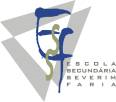 Unidade: Transmissão de vidaSubunidade (s): Noções básicas de hereditariedadeMATRIZ DE CONTEÚDOS/OBJECTIVOS 2 – Percentagens de pontuação e número de itens elaborados.Compreende factos e conceitosInterpreta dados em texto, tabelas, gráficos, esquemasAplica conceitos, termos e factos TOTAL%ConteúdosConteúdosObjectivosHereditariedadeLocalização do material genético na célulaIdentificar o material genético na célula.Identificar a molécula de ADN como responsável pela transmissão de informação hereditária.8%1 pergunta8HereditariedadeMecanismo de determinação do sexo na espécie humanaCompreender os mecanismos básicos de determinação do sexo na espécie humana.3%2 perguntas2%1 pergunta4%1 pergunta9HereditariedadeMecanismo de transmissão de características hereditáriasCompreender os mecanismos básicos de transmissão de características hereditárias.Interpretar árvores genealógicas.9%3 perguntas29%6 perguntas20%3 perguntas58Engenharia GenéticaTécnicas desenvolvidas na área da reprodução medicamente assistidaIdentifica a técnica de Fertilização in vitro como uma técnica de reprodução medicamente assistida.1%1 pergunta1Engenharia GenéticaOrganismos geneticamente modificadosCompreende em que consiste um OGM.Reconhece as vantagens inerentes à utilização dos OGM’s.3 %1 pergunta6 %2 perguntas9Engenharia GenéticaRiscos dos organismos geneticamente modificadosReconhece os riscos associados à utilização dos OGM´s.4 %1 pergunta4Engenharia GenéticaClonagemIdentifica as técnicas utilizadas no processo de clonagem.Reconhece as vantagens inerentes à utilização do processo de clonagem.4 %1 pergunta3 %1 pergunta2 %1 pergunta9Engenharia GenéticaRiscos da clonagemReconhece os riscos associados à utilização do processo de clonagem.2%1 pergunta2TOTAL%204832100